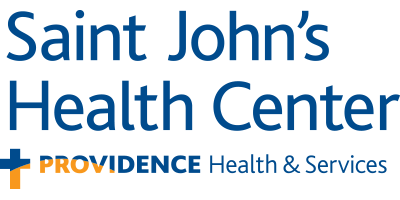 KATHARINE MCPHEE TO PERFORM AT SAINT JOHN’S HEALTH CENTER ANNUAL GALA CELEBRATION“The Power Of Partnership” Event Will Take Place on Saturday, October 20 at the Beverly Hilton LOS ANGELES (September 12, 2018) – The Saint John’s Health Center Foundation and Irene Dunne Guild announced today that chart-topping recording artist and actress Katharine McPhee will perform at their annual gala celebration, which will take place on Saturday, October 20 at the Beverly Hilton.  The Gala, themed “The Power of Partnership” this year, honors the people of Saint John's who make the difference – physicians, researchers, staff, trustees, volunteers and grateful patients – all working together to save lives. Net proceeds will benefit vital programs, services and greatest needs within distinguished areas of excellence at Saint John's Health Center including cancer, cardiac care, maternal and child health, men's health, neuroscience, nursing, orthopedics, thoracic surgery and urology.“We are looking forward to another remarkable evening celebrating the work of our incredible physicians and nurses, the innovative research we continue to pursue on our campus and our devoted supporters who help make it all possible,”  and supporters who make what they do possible,” said Robert Klein, President and CEO, Saint John’s Health Center Foundation.  “We are thrilled to have Katharine McPhee joining us to share her beautiful voice and headline what is sure to be an unforgettable night!”Renowned for her powerhouse presence and show-stopping performances, Katharine McPhee possesses a voice for the ages. Audiences first fell under the chanteuse’s spell during a storied run on American Idol Season 5 in 2006. Propelled by the smash “Over It,” her 2007 self-titled debut bowed at #2 on the Billboard Top 200 and achieved an RIAA gold certification. 2010 saw her return with not one, but two records—Unbroken and Christmas is the Time To Say I Love You. Simultaneously, she became a force on the big and small screens. McPhee co-starred alongside Debra Messing on Smash from executive producer Steven Spielberg as well as guest appearances on CSI: NY, Community, Family Guy, and more. Meanwhile, she starred in various films. A sought-after performer, she has taken stage for PBS specials, including Foster and Friends and Chris Botti In Boston. In addition, she’s an active spokesperson for buildOn. Between starring in the CBS drama Scorpion (now in its fourth season with McPhee in a high-profile lead role), she released 2015’s Hysteria to much fan praise.Now, McPhee reimagines, recharges, and reinvigorates a host of timeless jazz standards on her fifth full-length, I Fall In Love Too Easily [BMG] produced by Don Was [The Rolling Stones, Bonnie Raitt].Leadership support for this year’s event includes Irene Dunne Guild gala chair Christina Arechaederra. Christina is supported by the gala committee including Maria Arechaederra, Sylvia Balbona, Jane Loh, Cheryl Robertson Thode and Kathy Yawitz.This year's Dinner Chairs include Kathy and John Danhakl, Lynda Oschin and Jerry B. Epstein, Mary and Jay Flaherty, Martha and David Ho Family, Robert and Elizabeth Lowe, Teresita and Shelby Notkin, Dominic Ornato, and Donna Schweers and Tom Geiser.About Saint John’s Health Center Foundation: Since 1942, Saint John’s Health Center has been a premier destination for physicians who want to offer the best in medical practice and for patients who desire the best in personalized care. Saint John’s Health Center Foundation inspires philanthropic support for Providence Saint John’s Health Center, the John Wayne Cancer Institute and the Pacific Neuroscience Institute in Santa Monica. Providence Saint John’s is rooted in Catholic health care tradition, which is devoted to providing leading-edge medicine with unwavering compassion and personalized care. Private support provides the margin of excellence that enables both the hospital and the Institute to be leaders in the quality of care and research they provide. About Irene Dunne Guild: Since 1987, the Irene Dunne Guild has raised more than $16 million and has supported Providence Saint John’s through a wide variety of innovative philanthropic, educational and volunteer programs and services. The guild was named for the late actress Irene Dunne, considered the “First Lady” of Saint John’s. Individual tickets to the October 20th Gala Celebration are $750 and sponsorship packages are available. For more information, please contact Tess Csiszar at Saint John’s Health Center Foundation at 310-829-8168 or email Tess.Csiszar@stjohns.org. For more information, visit www.SaintJohnsFoundation.org. MEDIA CONTACTElyse Weissman, SLATE PRelyse@slate-pr.com310-461-0114